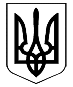 ВЕЛИКОДИМЕРСЬКА СЕЛИЩНА РАДАБРОВАРСЬКОГО РАЙОНУ КИЇВСЬКОЇ ОБЛАСТІР І Ш Е Н Н ЯПро затвердження Положення про робочу групу з розробкиСтратегічного плану розвитку Великодимерськоїтериторіальної громади  (об’єднаної)    Відповідно до статті 25 Закону України «Про місцеве самоврядування в Україні», частини 1 статті 10, частини 1 статті 11 та частини 6 статті 23  Закону України «Про засади державної регіональної політики»,  постанов Кабінету Міністрів України  від 06.08.2014  № 385 “Про затвердження Державної стратегії регіонального розвитку на період до 2020 року”  від 11.11.2015 № 932 «Про затвердження Порядку розроблення регіональних стратегій розвитку і планів заходів з їх реалізації, а також проведення моніторингу та оцінки результативності зазначених регіональних стратегій і планів заходів», з метою належної організації діяльності з розробки Стратегічного   плану  сталого   розвитку  Великодимерської  селищної ради до 2021 року, враховуючи позитивні висновки та рекомендації постійної депутатської комісії з питань регламенту, депутатської етики, законності протидії та запобігання корупції,  селищна  радаВИРІШИЛА:1. Затвердити Положення про робочу групу з розробки Стратегічного плану розвитку Великодимерької селищної ради (об’єднаної територіальної громади) на 2018-2021 роки (додаток №1) 2.  Контроль за виконанням цього рішення покласти на  постійну депутатську комісію з питань регламенту, депутатської етики, законності протидії та запобігання корупції.Селищний голова                                                                            А.Б.Бочкарьовсмт Велика Димерка13 березня 2018 року№ 104   VI – VІІДодаток № 1 до рішення № 104                                                                        Великодимерської селищної ради                                                               від 13.03.2018 рокуПОЛОЖЕННЯпро робочу групу з підготовки Стратегічного плану розвиткуВеликодимерської територіальної громади  (об’єднаної)1. Загальні положенняРобоча група створюється з метою розробки і втілення Стратегічного плану розвитку Великодимерської селищної ради.Робоча група формується з представників виконкому, бізнесових кіл, громадських, релігійних та молодіжних організацій, політичних партій різного спрямування, фахівців та спеціалістів з планування розвитку . Склад робочої групи затверджується рішенням сесії Великодимерської селищної ради. Робоча група працює постійно , на засадах повної добровільності, самовідданості та безкорисливості.До складу робочої групи можуть входити робочі підгрупи, комісії, фокусні групи.Умови їх діяльності визначаються окремо.Функції робочої групи.Робоча група в процесі діяльності розробляє проект бачення  Стратегічного розвитку громади; визначає напрями і пріоритети своєї роботи; розробляє план дій для втілення Стратегічного плану розвитку громади; визначає проблеми та можливості соціального та економічного розвитку громади; проводить економічні дослідження та фінансово-технічний аналіз; проводить аналіз сильних та слабких сторін, можливостей та загроз у розвитку громади. визначає пріоритетні напрямки економічного і соціального розвитку; може приймати участь у розробці інноваційних проектів та вносить до них пропозиції щодо питань, які стосуються соціально-економічного розвитку громади з метою накопичення пропозицій для включення в стратегічний план розвитку; узагальнює та оцінює результати опитування з метою включення їх в стратегічний план дій групи; організовує роботи по підготовці інформаційних документів з перелікрм і описом проектів щодо складання і виконання Стратегічного плану розвитку; організовує роботу з засобами масової інформації; розробляє концепцію стратегічного бачення та напрямів по досягненню  довго- і короткострокових цілей; формує склади робочих підгруп  за стратегічними напрямками розвитку громади; затверджує керівників робочих підгруп; затверджує теми соціально-психологічних досліджень; залучає до роботи фахівців та спеціалістів з обговорюваних питань; бере участь у розробці та подає проект Стратегічного плану розвитку громади на затвердження селищній раді. Повноваження та правові гарантії діяльності робочої групиОрганізація роботи робочої групи покладається на голову робочої групи та його заступника. Голова скликає та веде засідання групи, дає доручення членам групи, представляє групу у відносинах з іншими органами, об’єднаннями громадян, підприємств, установ та організацій. Організовує роботу по реалізації висновків та рекомендацій робочої групи. У разі відсутності голови групи або неможливості ним виконувати своїх повноважень, головні його функції здійснює заступник голови, або один із його помічників. Засідання робочої групи є правовим, якщо в роботі бере участь не менш як половина від загального складу групи.За результатами розгляду і вивчення питань, робоча група готує висновки і рекомендації. Висновки і рекомендації робочою групою приймаються за взаємною згодою членів групи (консенсусом) , які беруть участь у засідані і підписуються головою робочої групи, а у разі його відсутності – заступником голови робочої групи або одним із помічників голови робочої групи. Протокол засідань робочої групи підписується головою та секретарем групи.Робоча група має право: отримувати інформацію, необхідну для розробки Стратегічного плану розвитку громади, в організаціях, установах громади, незалежно від їх відомчого підпорядкування, форми власності та господарювання;Залучати фахівців та спеціалістів різних галузей до розробки Стратегічного плану економічного і соціального розвитку громади. проводити опитування громадян чи проводити іншу діяльність для вивчення громадської думки щодо Стратегічного плану розвитку; проводити роз’яснювальну роботу серед жителів громади з питань розробки і втілення Стратегічного плану розвитку та значення його необхідності; вносити виконкому пропозиції щодо розгляду питань, які необхідно вирішити з метою покращення соціально-економічної ситуації в громаді в межах розробки і втілення Стратегічного плану розвитку; брати участь у підготовці і проведені громадських слухань щодо проекту Стратегічного плану економічного і соціального розвитку громади; розробляти та узгоджувати проекти договорів, пов’язаних з розробкою  Стратегічного плану розвитку; Обов’язки та відповідальність членів робочої групи.Члени робочої групи виконують доручення голови групи в межах завдань Стратегічного плану розвитку громади.Члени робочої групи несуть особисту відповідальність за достовірне і своєчасне опрацювання отриманих інформаційних та розрахункових документів і матеріалів, що стосується виконання завдань щодо Стратегічного плану. Секретар ради                                                                                 А.М.Сидоренко